...................................................(……………………………………………)สำนักงานวิจัย นวัตกรรมและพันธมิตรเห็นสมควรอนุมัติ...................................................( ดร.ปภาพิต หิรัญสิริสวัสดิ์ )รก.ผอ.สวนพเห็นสมควรอนุมัติ...................................................( ดร.วรินธร  สงคศิริ )รองอธิการบดีฝ่ายยุทธศาสตร์วิจัยอนุมัติ...................................................(รศ.ดร.สุวิทย์ แซ่เตีย )อธิการบดีวันที่...............................วันที่...............................วันที่...............................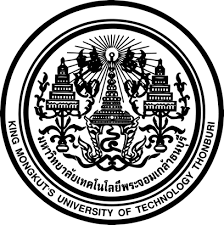 